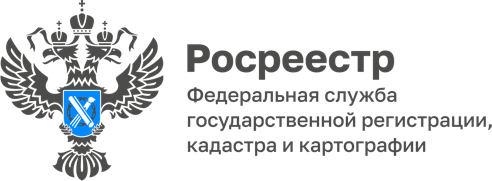 09.09.2022КАК ОБЕЗОПАСИТЬ НЕДВИЖИМОСТЬДля того, чтобы обезопасить свое имущество от мошеннических действий собственник недвижимости может подать заявление о том, чтобы сделки с принадлежащим ему имуществом производились только при его личном участии. После подачи заявления в Единый государственный реестр недвижимости будет внесена соответствующая запись.Заявление о невозможности государственной регистрации права без личного участия правообладателя можно оформить в установленном законом порядке на любой объект недвижимости, стоящий на кадастровом учете - квартиру, комнату, индивидуальный жилой дом или машино-место. В случае, если объект находится в долевой собственности, наложить запрет можно только на свою долю.С начала года жители Адыгеи подали 551 заявление о запрете сделок без личного участия.«Если хозяин недвижимости оформляет такой запрет, любые регистрационные документы, поданные кем-то, кроме владельца недвижимости, будут автоматически отклонены. Этот способ защиты особенно подходит собственникам, которые значительную часть года проводят в другом регионе», - уточнила и.о. руководителя регионального Управления Росреестра Мариета Емыкова.Заявление о невозможности регистрации перехода, прекращения, ограничения права и обременения объекта недвижимости без личного участия его собственника можно подать, обратившись в многофункциональный центр «Мои документы», а также с помощью сайта Росреестра. Государственная пошлина за данную услугу не взимается. Материал подготовлен Управлением Росреестра по Республике Адыгея------------------------------------Контакты для СМИ: (8772)56-02-4801_upr@rosreestr.ruwww.rosreestr.gov.ru385000, Майкоп, ул. Краснооктябрьская, д. 44